Воспитательная система 8 « А» класса.Воспитательная система в 8 «А» классе носит гуманистический характер и называется «Толерантность-это дружелюбие». Эпиграфом к моей работе могут служить следующие слова А.С.Макаренко: «Человек не воспитывается по частям, он создаётся синтетически всей суммой влияний, которым он подвергается. Поэтому отдельное средство всегда может быть и положительным и отрицательным, решающим моментом является не его прямая логика, а логика и действие всей системы средств, гармонически организованных».	Цель созданной системы:формирование гражданской позиции учащихся, воспитание толерантности.	Для того, чтобы реализовать эту цель возникают следующие воспитательные задачи:	- создать необходимые условия для проявления творческой индивидуальности каждого ученика;	- способствовать формированию основ культуры общения и построения межличностных отношений, гражданско-патриотическому воспитанию учащихся;	- развивать познавательную активность учащихся;	- содействовать формированию нравственной и гражданской позиции школьников. В 8 «А» классе обучается 28 человек, из них 14 мальчиков и 14 девочек.Для жизнедеятельности классного сообщества имеет существенное значение участие во всех школьных мероприятиях. За все годы класс не пропустил ни одного мероприятия, везде участвовал и достигал высоких результатов: поздравление с днём учителя, подготовка к школьному мероприятию «Алло, мы ищем таланты», концертных номеров ко Дню мамы, встреча Нового года - «Новогодняя карусель», участие на балах в Аничковом дворце и в городском семинаре по гражданско-патриотическому воспитанию во внеурочной деятельности и т.д.    Ежегодно, кроме разовых посещений, класс приобретает абонементы и присутствует на различных мероприятиях. В прошлом году был прослушан лекторий психолога из городского института психологии человека «Культура поведения и общения». В этом году класс приобрел 2 годичных абонемента:          -  планетарий: «Занимательная астрономия», ежемесячное посещение;- межмузейный абонемент «В начале славных дел…».	Системообразующим видом деятельности, способствующим формированию воспитательной системы класса и индивидуальности классного коллектива, является сотрудничество с международной детской общественной организацией «Крылатый Единорог», фонда поддержки скаутских и пионерских отрядных движений. Эта деятельность способствует сплочению классного коллектива, духовному обогащению личности ребёнка, проявлению его лучших качеств: доброты, отзывчивости, милосердия, стремления сделать хорошее для других. Такое сотрудничество значительно расширяет воспитательное пространство, включая в воспитательный процесс дедушек и бабушек, пап и мам, людей старшего поколения из окружающего социума.	Участие детей в программах проходит только в командах. Поэтому они приобретают качества необходимые, чтобы быть востребованными в команде и качествами необходимыми, чтобы их команда была успешной. Заметными  событиями в жизни класса являются классные часы. Они не проходят спонтанно, без тщательной подготовки. Их проведение носит системный характер. Они объединены  все  в единый цикл по реализации программы международной детской общественной организации «Крылатый Единорог». У нас в класcе хорошо развита самоуправленческая деятельность. Для того чтобы каждый мог проявить свои организаторские способности, действует институт сменных командиров отрядов, постоянно изменяется состав совета по подготовке и проведению коллективного творческого дела. Даже классные огоньки не имеют одних и тех же ведущих, так как эту роль осваивает большинство членов классного коллектива.    	Мы с ребятами занимаемся культурным, творческим, физическим,  интеллектуальным и патриотическим развитием. В настоящее время класс участвует в реализации трёх программ Фонда. 	«Мой яркий мир» - отрядная жизнь в годовом учебно-воспитательном процессе, учащиеся собирали РАДУГУ по ленточкам:Красная лента – активность и воля;Оранжевая лента – общительность и жизнерадостность;Жёлтая лента – веселье и терпимость;Зелёная лента – вежливость и доброта;Голубая лента – тактичность и искренность;Синяя лента – мудрость и спокойствие;Фиолетовая лента – духовность и артистизм.В  2007-2008  учебном году ребята стали победителями программы «Мой яркий мир» и были награждены поездкой для участия в летнем международном детско-молодёжном слёте «Империя Дружбы» в г. Алматы, Республика Казахстан. В 2008 -2009 учебном году мы с классом занимались реализацией программы «Волшебная страна» - второй уровень отрядной жизни в годовом учебно-воспитательном процессе. Программа рассчитана на учащихся, прошедших программу «Мой яркий мир», то есть ребят, освоивших основные умения работы в команде, научившихся преодолевать трудности сотрудничества с различными людьми и достигать цели, выбирая подходящие средства, получивших начальные навыки планирования и организации деятельности команды.Мы занимались реализацией этой программы в течение всего года. В ходе программы я и учащиеся всего класса погружались в своего рода ролевую игру, в которой мне присваивался  статус Мастера.	В течение программы участники проходят 6 этапов. Длительность этапа определяется его содержанием от 3 часов до месяца. Успешность прохождения каждого этапа фиксируется вручением «свитков»: Золотого, Малахитового, Кораллового, Бирюзового, Серебряного или Хрустального соответственного. На каждом этапе участник оказывается в новой команде, т.е. в новых условиях.	Детские сообщества, объединения крайне необходимы детям для социализации. В сообществе себе подобных ребёнок  лучше познаёт правила общежития, самого себя, учится строить взаимоотношения, вооружается более разнообразными способами поведения. Этапы «Школы волшебства»:«Золотой свиток» – Пластическая свобода;«Малахитовый свиток» - Ораторское искусство;«Коралловый свиток» - «Театр марионеток»;«Бирюзовый свиток» - «Мир через объектив»;«Серебряный свиток» - «Танцевальный рай»;«Хрустальный свиток» - «Выпускник».В прошлом и этом учебном году мы занимаемся реализацией двухгодичной программы III уровня «Фантастическая реальность». Это учебно-игровые семинары, которые предполагают погружение в игровую среду и включают в себя:занятия по расширению и структурированию знаний и умений работы в стандартных программах Microsoft Office 2007; отработка навыков работы в Интернет сети с целью поиска и систематизации информации; расширение возможностей использования компьютерных технологий в образовательных целях;создание сайта, посвященного образовательному проекту и размещение его в сети Интернет;развитие умения работать в команде.В рамках этой программы мы проводим с ребятами в классе дискуссионные клубы, посвящённые тематике новых информационных технологий, развивающие речь, логическое мышление и познавательный интерес участников.Для реализации программы «Империя Дружбы», мы с ребятами выезжаем для участия в международных детско-молодёжных слётах. Эта работа позволяет находить детям хороших друзей из других городов, раскрывает культурные ценности других народов, развивает и даёт ощущение своей Родины, учит толерантности и дружелюбию, пониманию и уважению достижений других городов и стран. В процессе этой деятельности происходит постепенное накопление знаний о различных государствах, что расширяет кругозор детей, формирует их гражданскую позицию и воспитывает толерантное отношение к людям других национальностей.Мы вместе с классом выезжали в различные регионы России, а также в некоторые страны СНГ, участвовали в 12  международных детско-молодёжных слётах:«Империя Дружбы: Карельская сказка», г. Питкяранта, Республика Карелия, осениие каникулы 2007г.;«Империя Дружбы: Санкт-Петербург – Мечты сбываются», г. Санкт-Петербург, зимние каникулы 2008г.;«Империя Дружбы: Псковичи – Хранители Земли Русской», г. Красногородск, Псковской области, весенние каникулы .;«Империя Дружбы: Мудрость Востока – Алматы», г. Алматы, Республика Казахстан, летние каникулы 2008г.«Империя Дружбы: Витебск – Защитник Белой Руси», г. Витебск, Республика Беларусь, осенние каникулы 2008г.;«Империя Дружбы: Печоры – граница, крепость и душа», г. Печоры, Псковская область, летние каникулы 2009г.;«Империя Дружбы: Витебские эксперименты», г. Витебск, Республика Беларусь, осенние каникулы 2009г.;«Империя Дружбы: Санкт Петербург – столица морской славы», г. Санкт-Петербург, зимние каникулы 2010г.;«Империя Дружбы: Путешествие к центру Европы», г.Новополоцк, Республика Беларусь,весенние каникулы 2009г.;«Империя Дружбы: Астана-HiTech Сказка», г. Астана, Республика Казахстан, летние каникулы 2010г.;«Империя Дружбы: Псковские битвы», г. Псков, осенние каникулы 2010г.Мы вместе с  классом участвовали в международном палаточном лагере «Детская Симфония», прошедшем в Пензенской области в июле 2008 года.В зимние каникулы 2010-1011 учебного года мы с классом примем участие в первом международном ОN-LINE слёте.  Детские сообщества, объединения крайне необходимы детям для социализации. В сообществе себе подобных ребёнок  лучше познаёт правила общежития, самого себя, учится строить взаимоотношения, вооружается более разнообразными способами поведения.Целенаправленная совместная  деятельность классного руководителя, родителей и учащихся по построению воспитательной системы класса способствует достижению положительных результатов в учебно-воспитательном процессе. В результате такой педагогической деятельности складывается очень хороший коллектив родителей и детей. Мы с ребятами стремимся, чтобы в классе не было отстающих. На протяжении трёх лет в конце 1-полугодия мы  вместе с классом проводим во всей школе мероприятие – акция «Фабрика Отличников», которое является стимулирующем событием в плане учёбы, повышении успеваемости в конце 1-полугодия. Учащиеся всей школы с радостью принимают активное участие. Такой системный подход способствует формированию гражданской позиции учащихся. Таким образом, мы вместе с ребятами 8 «А» класса успешно участвуем в реализации районной воспитательной программы «Юные патриоты Невской Заставы».                                                 Учитель математики высшей квалификационной категории,                                                 классный руководитель 8 «А» класса ГОУ СОШ №527                                                                                                                              Кутенкова Т.В.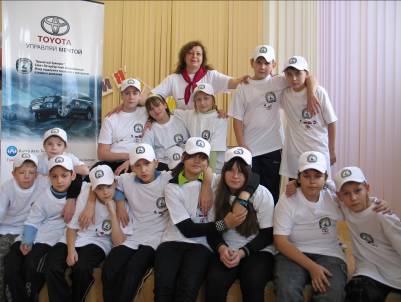 